Οδηγίες για την απόκτηση κωδικών για πρόσβαση στις ηλεκτρονικές υπηρεσίες του ΙδρύματοςΓια να εγγραφείτε στις ηλεκτρονικές υπηρεσίες του Πανεπιστημίου Αθηνών πρέπει πρώτα να επισκεφτείτε τη σελίδα:http: // webadm.uoa.grκαι να προβείτε στη σχετική Αίτηση, επιλέγοντας τους συνδέσμους:«Αίτηση Νέου Χρήστη» ----  «Προπτυχιακοί Φοιτητές»Κατά τη διαδικασία εγγραφής σας, προκειμένου να αναγνωριστείτε από το σύστημα, θα σας ζητηθεί να δώσετε:Τον Πλήρη Αριθμό Μητρώου (13 ψηφία: 1565 ακολουθούμενο από το έτος εισαγωγής από τον 5ψηφιο Αριθμό Μητρώου) και Τον Αριθμό Δελτίου Ταυτότητας (Ο αριθμός ταυτότητας θα πρέπει να αποδίδεται χωρίς κενά και με ελληνικούς κεφαλαίους χαρακτήρες όπου αυτό χρειάζεται).Μετά την αναγνώριση από το σύστημα, θα σας ζητηθεί να δώσετε το ονοματεπώνυμό σας με χρήση ελληνικών αλλά και λατινικών χαρακτήρων. Πρέπει να δώσετε επακριβώς το όνομα και το επώνυμό σας και όχι κάποιο υποκοριστικό.Μετά την ορθή συμπλήρωση και υποβολή αυτών των στοιχείων, θα σας ανακοινωθεί ο Αριθμός Πρωτοκόλλου της αίτησης σας, καθώς και ένας αριθμός PIN που θα σας χρησιμεύσει στην ενεργοποίηση του λογαριασμού σας. (Πρέπει να κρατήσετε και τους 2 αριθμούς).Τα στοιχεία που δώσατε θα ελέγχονται τις εργάσιμες ώρες από τη Γραμματεία του Τμήματος. (3 εργάσιμες μέρες).Με την έγκριση των στοιχείων σας, ακολουθείστε τον σύνδεσμο «Ενεργοποίηση Λογαριασμού» στη σελίδαhttp: // webadm.uoa.gr . Θα σας ζητηθεί να ορίσετε δικό σας Password και θα σας ανακοινωθεί το Username που θα χρησιμοποιείτε στις υπηρεσίες (mystudies, eclass, εύδοξος, academicid, Σίτιση) Ενημέρωση των ΥπηρεσιώνMy studies (Δήλωση μαθημάτων/ ΒαθμολογίεςΕύδοξος (Δήλωση και παραλαβή συγγραμμάτων)Academicid (Απόκτηση ακαδημαϊκής ταυτότητας, paso) Το δελτίο Ειδικού Εισιτηρίου υποβάλλεται μέσω του δικτυακού τόπου http://academicid.minedu.gov.grΗ ιστοσελίδα του Τμήματος www.gs.uoa.gr προσφέρει αναλυτικά όλες τις απαραίτητες πληροφορίες σχετικά με θέματα σπουδών του Τμήματος, Ανακοινώσεις κ.α., στην οποία θα πρέπει να ανατρέχετε τακτικά κατά την διάρκεια των σπουδών σας.							Από την Γραμματεία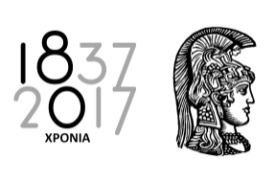 ΕΛΛΗΝΙΚΗ ΔΗΜΟΚΡΑΤΙΑΕθνικό και ΚαποδιστριακόΠανεπιστήμιο ΑθηνώνΦΙΛΟΣΟΦΙΚΗ ΣΧΟΛΗΤΜΗΜΑ ΓΕΡΜΑΝΙΚΗΣ ΓΛΩΣΣΑΣ ΚΑΙ ΦΙΛΟΛΟΓΙΑΣΓΡΑΜΜΑΤΕΙΑ